                                                    Приложение 15 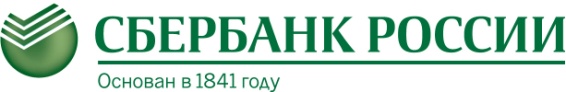 Код 012111078/2Приложение к Заявлению об открытии отдельного (обособленного) банковского счета____________________________________________________(указывается наименование Операционного подразделения)ОПИСЬ ДОКУМЕНТОВ______________________________________________________ИНН/КИО _____________________(наименование клиента)							ЗАЯВЛЕНИЕ НА ОТКРЫТИЕ ОТДЕЛЬНОГО (ОБОСОБЛЕННОГО)БАНКОВСКОГО СЧЕТА ЗАЯВЛЕНИЕ НА ОТКРЫТИЕ ОТДЕЛЬНОГО (ОБОСОБЛЕННОГО)БАНКОВСКОГО СЧЕТА ЗАЯВЛЕНИЕ НА ОТКРЫТИЕ ОТДЕЛЬНОГО (ОБОСОБЛЕННОГО)БАНКОВСКОГО СЧЕТА ЗАЯВЛЕНИЕ НА ОТКРЫТИЕ ОТДЕЛЬНОГО (ОБОСОБЛЕННОГО)БАНКОВСКОГО СЧЕТА ЗАЯВЛЕНИЕ НА ОТКРЫТИЕ ОТДЕЛЬНОГО (ОБОСОБЛЕННОГО)БАНКОВСКОГО СЧЕТА ЗАЯВЛЕНИЕ НА ОТКРЫТИЕ ОТДЕЛЬНОГО (ОБОСОБЛЕННОГО)БАНКОВСКОГО СЧЕТА ЗАЯВЛЕНИЕ НА ОТКРЫТИЕ ОТДЕЛЬНОГО (ОБОСОБЛЕННОГО)БАНКОВСКОГО СЧЕТА ЗАЯВЛЕНИЕ НА ОТКРЫТИЕ ОТДЕЛЬНОГО (ОБОСОБЛЕННОГО)БАНКОВСКОГО СЧЕТА ЗАЯВЛЕНИЕ НА ОТКРЫТИЕ ОТДЕЛЬНОГО (ОБОСОБЛЕННОГО)БАНКОВСКОГО СЧЕТА ЗАПОЛНЯЕТСЯ КЛИЕНТОМЗАПОЛНЯЕТСЯ КЛИЕНТОМЗАПОЛНЯЕТСЯ КЛИЕНТОМЗАПОЛНЯЕТСЯ КЛИЕНТОМЗАПОЛНЯЕТСЯ КЛИЕНТОМЗАПОЛНЯЕТСЯ КЛИЕНТОМЗАПОЛНЯЕТСЯ КЛИЕНТОМЗАПОЛНЯЕТСЯ КЛИЕНТОМЗАПОЛНЯЕТСЯ КЛИЕНТОМНаименование Клиента: _______________________________________________________________________________________________________________________________________________________________________________(полное наименование юридического лица в соответствии с учредительными документами/фамилия, имя, отчество физического лица, занимающегося в установленном законодательством РФ порядке частной практикой)Адрес:________________________________________________________________________________________(адрес юридического лица, указанный в ЕГРЮЛ; адрес места жительства (места пребывания) индивидуального предпринимателя или физического лица, занимающегося в установленном законодательством РФ порядке частной практикой)Почтовый адрес (для получения корреспонденции от Банка):________________________________________________________________________________________________________________________________________Контактный телефон Клиента: ___________________________________________________________________Адрес электронной почты Клиента (e-mail): 1.(указывается печатными буквами)Наименование Клиента: _______________________________________________________________________________________________________________________________________________________________________________(полное наименование юридического лица в соответствии с учредительными документами/фамилия, имя, отчество физического лица, занимающегося в установленном законодательством РФ порядке частной практикой)Адрес:________________________________________________________________________________________(адрес юридического лица, указанный в ЕГРЮЛ; адрес места жительства (места пребывания) индивидуального предпринимателя или физического лица, занимающегося в установленном законодательством РФ порядке частной практикой)Почтовый адрес (для получения корреспонденции от Банка):________________________________________________________________________________________________________________________________________Контактный телефон Клиента: ___________________________________________________________________Адрес электронной почты Клиента (e-mail): 1.(указывается печатными буквами)Наименование Клиента: _______________________________________________________________________________________________________________________________________________________________________________(полное наименование юридического лица в соответствии с учредительными документами/фамилия, имя, отчество физического лица, занимающегося в установленном законодательством РФ порядке частной практикой)Адрес:________________________________________________________________________________________(адрес юридического лица, указанный в ЕГРЮЛ; адрес места жительства (места пребывания) индивидуального предпринимателя или физического лица, занимающегося в установленном законодательством РФ порядке частной практикой)Почтовый адрес (для получения корреспонденции от Банка):________________________________________________________________________________________________________________________________________Контактный телефон Клиента: ___________________________________________________________________Адрес электронной почты Клиента (e-mail): 1.(указывается печатными буквами)Наименование Клиента: _______________________________________________________________________________________________________________________________________________________________________________(полное наименование юридического лица в соответствии с учредительными документами/фамилия, имя, отчество физического лица, занимающегося в установленном законодательством РФ порядке частной практикой)Адрес:________________________________________________________________________________________(адрес юридического лица, указанный в ЕГРЮЛ; адрес места жительства (места пребывания) индивидуального предпринимателя или физического лица, занимающегося в установленном законодательством РФ порядке частной практикой)Почтовый адрес (для получения корреспонденции от Банка):________________________________________________________________________________________________________________________________________Контактный телефон Клиента: ___________________________________________________________________Адрес электронной почты Клиента (e-mail): 1.(указывается печатными буквами)Наименование Клиента: _______________________________________________________________________________________________________________________________________________________________________________(полное наименование юридического лица в соответствии с учредительными документами/фамилия, имя, отчество физического лица, занимающегося в установленном законодательством РФ порядке частной практикой)Адрес:________________________________________________________________________________________(адрес юридического лица, указанный в ЕГРЮЛ; адрес места жительства (места пребывания) индивидуального предпринимателя или физического лица, занимающегося в установленном законодательством РФ порядке частной практикой)Почтовый адрес (для получения корреспонденции от Банка):________________________________________________________________________________________________________________________________________Контактный телефон Клиента: ___________________________________________________________________Адрес электронной почты Клиента (e-mail): 1.(указывается печатными буквами)Наименование Клиента: _______________________________________________________________________________________________________________________________________________________________________________(полное наименование юридического лица в соответствии с учредительными документами/фамилия, имя, отчество физического лица, занимающегося в установленном законодательством РФ порядке частной практикой)Адрес:________________________________________________________________________________________(адрес юридического лица, указанный в ЕГРЮЛ; адрес места жительства (места пребывания) индивидуального предпринимателя или физического лица, занимающегося в установленном законодательством РФ порядке частной практикой)Почтовый адрес (для получения корреспонденции от Банка):________________________________________________________________________________________________________________________________________Контактный телефон Клиента: ___________________________________________________________________Адрес электронной почты Клиента (e-mail): 1.(указывается печатными буквами)Наименование Клиента: _______________________________________________________________________________________________________________________________________________________________________________(полное наименование юридического лица в соответствии с учредительными документами/фамилия, имя, отчество физического лица, занимающегося в установленном законодательством РФ порядке частной практикой)Адрес:________________________________________________________________________________________(адрес юридического лица, указанный в ЕГРЮЛ; адрес места жительства (места пребывания) индивидуального предпринимателя или физического лица, занимающегося в установленном законодательством РФ порядке частной практикой)Почтовый адрес (для получения корреспонденции от Банка):________________________________________________________________________________________________________________________________________Контактный телефон Клиента: ___________________________________________________________________Адрес электронной почты Клиента (e-mail): 1.(указывается печатными буквами)Наименование Клиента: _______________________________________________________________________________________________________________________________________________________________________________(полное наименование юридического лица в соответствии с учредительными документами/фамилия, имя, отчество физического лица, занимающегося в установленном законодательством РФ порядке частной практикой)Адрес:________________________________________________________________________________________(адрес юридического лица, указанный в ЕГРЮЛ; адрес места жительства (места пребывания) индивидуального предпринимателя или физического лица, занимающегося в установленном законодательством РФ порядке частной практикой)Почтовый адрес (для получения корреспонденции от Банка):________________________________________________________________________________________________________________________________________Контактный телефон Клиента: ___________________________________________________________________Адрес электронной почты Клиента (e-mail): 1.(указывается печатными буквами)Наименование Клиента: _______________________________________________________________________________________________________________________________________________________________________________(полное наименование юридического лица в соответствии с учредительными документами/фамилия, имя, отчество физического лица, занимающегося в установленном законодательством РФ порядке частной практикой)Адрес:________________________________________________________________________________________(адрес юридического лица, указанный в ЕГРЮЛ; адрес места жительства (места пребывания) индивидуального предпринимателя или физического лица, занимающегося в установленном законодательством РФ порядке частной практикой)Почтовый адрес (для получения корреспонденции от Банка):________________________________________________________________________________________________________________________________________Контактный телефон Клиента: ___________________________________________________________________Адрес электронной почты Клиента (e-mail): 1.(указывается печатными буквами)Наименование объекта инвестиционного проекта - предмет Сопровождаемого контракта (обязательно к заполнению)Наименование объекта инвестиционного проекта - предмет Сопровождаемого контракта (обязательно к заполнению)Наименование объекта инвестиционного проекта - предмет Сопровождаемого контракта (обязательно к заполнению)Наименование объекта инвестиционного проекта - предмет Сопровождаемого контракта (обязательно к заполнению)Наименование объекта инвестиционного проекта - предмет Сопровождаемого контракта (обязательно к заполнению)Наименование объекта инвестиционного проекта - предмет Сопровождаемого контракта (обязательно к заполнению)____________________________________________________________________________________________________________________________________________________________________________________________________________________________________________________________________________________________________________________________________________________________________________________________________________________________________________________________________________________________________________________________________________________________________________________________________________Сопровождаемый контракт (обязательно к заполнению Поставщиком/Заказчиком, Соисполнителем заполняется при наличии информации)Сопровождаемый контракт (обязательно к заполнению Поставщиком/Заказчиком, Соисполнителем заполняется при наличии информации)Сопровождаемый контракт (обязательно к заполнению Поставщиком/Заказчиком, Соисполнителем заполняется при наличии информации)Сопровождаемый контракт (обязательно к заполнению Поставщиком/Заказчиком, Соисполнителем заполняется при наличии информации)Сопровождаемый контракт (обязательно к заполнению Поставщиком/Заказчиком, Соисполнителем заполняется при наличии информации)Сопровождаемый контракт (обязательно к заполнению Поставщиком/Заказчиком, Соисполнителем заполняется при наличии информации)№ ___________________________________________ от __________________№ ___________________________________________ от __________________№ ___________________________________________ от __________________Договор с Соисполнителем(обязательно к заполнению для Соисполнителя)Договор с Соисполнителем(обязательно к заполнению для Соисполнителя)Договор с Соисполнителем(обязательно к заполнению для Соисполнителя)Договор с Соисполнителем(обязательно к заполнению для Соисполнителя)Договор с Соисполнителем(обязательно к заполнению для Соисполнителя)Договор с Соисполнителем(обязательно к заполнению для Соисполнителя)№ ___________________________________________ от __________________№ ___________________________________________ от __________________№ ___________________________________________ от __________________Клиент является по законодательству Российской Федерации                     резидентом                   нерезидентомКлиент является по законодательству Российской Федерации                     резидентом                   нерезидентомКлиент является по законодательству Российской Федерации                     резидентом                   нерезидентомКлиент является по законодательству Российской Федерации                     резидентом                   нерезидентомКлиент является по законодательству Российской Федерации                     резидентом                   нерезидентомКлиент является по законодательству Российской Федерации                     резидентом                   нерезидентомКлиент является по законодательству Российской Федерации                     резидентом                   нерезидентомКлиент является по законодательству Российской Федерации                     резидентом                   нерезидентомКлиент является по законодательству Российской Федерации                     резидентом                   нерезидентомЗАПОЛНЯЕТСЯ КЛИЕНТАМИ-РЕЗИДЕНТАМИЗАПОЛНЯЕТСЯ КЛИЕНТАМИ-РЕЗИДЕНТАМИЗАПОЛНЯЕТСЯ КЛИЕНТАМИ-РЕЗИДЕНТАМИЗАПОЛНЯЕТСЯ КЛИЕНТАМИ-РЕЗИДЕНТАМИЗАПОЛНЯЕТСЯ КЛИЕНТАМИ-РЕЗИДЕНТАМИЗАПОЛНЯЕТСЯ КЛИЕНТАМИ-РЕЗИДЕНТАМИЗАПОЛНЯЕТСЯ КЛИЕНТАМИ-РЕЗИДЕНТАМИЗАПОЛНЯЕТСЯ КЛИЕНТАМИ-РЕЗИДЕНТАМИЗАПОЛНЯЕТСЯ КЛИЕНТАМИ-РЕЗИДЕНТАМИв обязательном порядкев обязательном порядкев обязательном порядкев обязательном порядкепри наличии при наличии при наличии при наличии при наличии ИННОКПООКПООКПООКПОКППОКАТООКАТООКАТООКАТООГРНОКОПФОКОПФОКОПФОКОПФОКВЭДОКФСОКФСОКФСОКФСЗАПОЛНЯЕТСЯ КЛИЕНТАМИ-НЕРЕЗИДЕНТАМИ В ОБЯЗАТЕЛЬНОМ ПОРЯДКЕЗАПОЛНЯЕТСЯ КЛИЕНТАМИ-НЕРЕЗИДЕНТАМИ В ОБЯЗАТЕЛЬНОМ ПОРЯДКЕЗАПОЛНЯЕТСЯ КЛИЕНТАМИ-НЕРЕЗИДЕНТАМИ В ОБЯЗАТЕЛЬНОМ ПОРЯДКЕЗАПОЛНЯЕТСЯ КЛИЕНТАМИ-НЕРЕЗИДЕНТАМИ В ОБЯЗАТЕЛЬНОМ ПОРЯДКЕЗАПОЛНЯЕТСЯ КЛИЕНТАМИ-НЕРЕЗИДЕНТАМИ В ОБЯЗАТЕЛЬНОМ ПОРЯДКЕЗАПОЛНЯЕТСЯ КЛИЕНТАМИ-НЕРЕЗИДЕНТАМИ В ОБЯЗАТЕЛЬНОМ ПОРЯДКЕЗАПОЛНЯЕТСЯ КЛИЕНТАМИ-НЕРЕЗИДЕНТАМИ В ОБЯЗАТЕЛЬНОМ ПОРЯДКЕЗАПОЛНЯЕТСЯ КЛИЕНТАМИ-НЕРЕЗИДЕНТАМИ В ОБЯЗАТЕЛЬНОМ ПОРЯДКЕЗАПОЛНЯЕТСЯ КЛИЕНТАМИ-НЕРЕЗИДЕНТАМИ В ОБЯЗАТЕЛЬНОМ ПОРЯДКЕИНН/КИОКППКППКППКППНастоящим Клиент:в целях осуществления расчетов по объекту инвестиционного проекта просит открыть отдельный (обособленный) банковский счет (далее - ОБС) в ___________________________ (указать наименование валюты);дает согласие Банку списывать плату за услуги Банка с ОБС, открытого на основании настоящего Заявления, без дополнительного распоряжения Клиента в порядке расчетов по инкассо. При отсутствии денежных средств на указанном счете в сумме, достаточной для оплаты комиссии, Клиент дает согласие списывать комиссию с иных банковских счетов Клиента открытых в Банке (с учетом соблюдения режима совершения расходных операций по счетам), без распоряжения Клиента в порядке расчетов по инкассо. Клиент в лице _________________________________________________________________________________(должность, фамилия, имя, отчество уполномоченного представителя Клиента)_____________________________________________________________________________________________, действующего (ей) на основании ___________________________________________________________.                                                                                  (наименование документа – Устав, Доверенность, иной соответствующий документ)Подпись Клиента (уполномоченного представителя Клиента): _____________________/ ______________/                                                                                                                                                             подпись                       Фамилия, И. О.М.П. Клиента                                                                                 Дата: ____ _______________ 20___ г.Приложение по описи на _____ листах.Настоящим Клиент:в целях осуществления расчетов по объекту инвестиционного проекта просит открыть отдельный (обособленный) банковский счет (далее - ОБС) в ___________________________ (указать наименование валюты);дает согласие Банку списывать плату за услуги Банка с ОБС, открытого на основании настоящего Заявления, без дополнительного распоряжения Клиента в порядке расчетов по инкассо. При отсутствии денежных средств на указанном счете в сумме, достаточной для оплаты комиссии, Клиент дает согласие списывать комиссию с иных банковских счетов Клиента открытых в Банке (с учетом соблюдения режима совершения расходных операций по счетам), без распоряжения Клиента в порядке расчетов по инкассо. Клиент в лице _________________________________________________________________________________(должность, фамилия, имя, отчество уполномоченного представителя Клиента)_____________________________________________________________________________________________, действующего (ей) на основании ___________________________________________________________.                                                                                  (наименование документа – Устав, Доверенность, иной соответствующий документ)Подпись Клиента (уполномоченного представителя Клиента): _____________________/ ______________/                                                                                                                                                             подпись                       Фамилия, И. О.М.П. Клиента                                                                                 Дата: ____ _______________ 20___ г.Приложение по описи на _____ листах.Настоящим Клиент:в целях осуществления расчетов по объекту инвестиционного проекта просит открыть отдельный (обособленный) банковский счет (далее - ОБС) в ___________________________ (указать наименование валюты);дает согласие Банку списывать плату за услуги Банка с ОБС, открытого на основании настоящего Заявления, без дополнительного распоряжения Клиента в порядке расчетов по инкассо. При отсутствии денежных средств на указанном счете в сумме, достаточной для оплаты комиссии, Клиент дает согласие списывать комиссию с иных банковских счетов Клиента открытых в Банке (с учетом соблюдения режима совершения расходных операций по счетам), без распоряжения Клиента в порядке расчетов по инкассо. Клиент в лице _________________________________________________________________________________(должность, фамилия, имя, отчество уполномоченного представителя Клиента)_____________________________________________________________________________________________, действующего (ей) на основании ___________________________________________________________.                                                                                  (наименование документа – Устав, Доверенность, иной соответствующий документ)Подпись Клиента (уполномоченного представителя Клиента): _____________________/ ______________/                                                                                                                                                             подпись                       Фамилия, И. О.М.П. Клиента                                                                                 Дата: ____ _______________ 20___ г.Приложение по описи на _____ листах.Настоящим Клиент:в целях осуществления расчетов по объекту инвестиционного проекта просит открыть отдельный (обособленный) банковский счет (далее - ОБС) в ___________________________ (указать наименование валюты);дает согласие Банку списывать плату за услуги Банка с ОБС, открытого на основании настоящего Заявления, без дополнительного распоряжения Клиента в порядке расчетов по инкассо. При отсутствии денежных средств на указанном счете в сумме, достаточной для оплаты комиссии, Клиент дает согласие списывать комиссию с иных банковских счетов Клиента открытых в Банке (с учетом соблюдения режима совершения расходных операций по счетам), без распоряжения Клиента в порядке расчетов по инкассо. Клиент в лице _________________________________________________________________________________(должность, фамилия, имя, отчество уполномоченного представителя Клиента)_____________________________________________________________________________________________, действующего (ей) на основании ___________________________________________________________.                                                                                  (наименование документа – Устав, Доверенность, иной соответствующий документ)Подпись Клиента (уполномоченного представителя Клиента): _____________________/ ______________/                                                                                                                                                             подпись                       Фамилия, И. О.М.П. Клиента                                                                                 Дата: ____ _______________ 20___ г.Приложение по описи на _____ листах.Настоящим Клиент:в целях осуществления расчетов по объекту инвестиционного проекта просит открыть отдельный (обособленный) банковский счет (далее - ОБС) в ___________________________ (указать наименование валюты);дает согласие Банку списывать плату за услуги Банка с ОБС, открытого на основании настоящего Заявления, без дополнительного распоряжения Клиента в порядке расчетов по инкассо. При отсутствии денежных средств на указанном счете в сумме, достаточной для оплаты комиссии, Клиент дает согласие списывать комиссию с иных банковских счетов Клиента открытых в Банке (с учетом соблюдения режима совершения расходных операций по счетам), без распоряжения Клиента в порядке расчетов по инкассо. Клиент в лице _________________________________________________________________________________(должность, фамилия, имя, отчество уполномоченного представителя Клиента)_____________________________________________________________________________________________, действующего (ей) на основании ___________________________________________________________.                                                                                  (наименование документа – Устав, Доверенность, иной соответствующий документ)Подпись Клиента (уполномоченного представителя Клиента): _____________________/ ______________/                                                                                                                                                             подпись                       Фамилия, И. О.М.П. Клиента                                                                                 Дата: ____ _______________ 20___ г.Приложение по описи на _____ листах.Настоящим Клиент:в целях осуществления расчетов по объекту инвестиционного проекта просит открыть отдельный (обособленный) банковский счет (далее - ОБС) в ___________________________ (указать наименование валюты);дает согласие Банку списывать плату за услуги Банка с ОБС, открытого на основании настоящего Заявления, без дополнительного распоряжения Клиента в порядке расчетов по инкассо. При отсутствии денежных средств на указанном счете в сумме, достаточной для оплаты комиссии, Клиент дает согласие списывать комиссию с иных банковских счетов Клиента открытых в Банке (с учетом соблюдения режима совершения расходных операций по счетам), без распоряжения Клиента в порядке расчетов по инкассо. Клиент в лице _________________________________________________________________________________(должность, фамилия, имя, отчество уполномоченного представителя Клиента)_____________________________________________________________________________________________, действующего (ей) на основании ___________________________________________________________.                                                                                  (наименование документа – Устав, Доверенность, иной соответствующий документ)Подпись Клиента (уполномоченного представителя Клиента): _____________________/ ______________/                                                                                                                                                             подпись                       Фамилия, И. О.М.П. Клиента                                                                                 Дата: ____ _______________ 20___ г.Приложение по описи на _____ листах.Настоящим Клиент:в целях осуществления расчетов по объекту инвестиционного проекта просит открыть отдельный (обособленный) банковский счет (далее - ОБС) в ___________________________ (указать наименование валюты);дает согласие Банку списывать плату за услуги Банка с ОБС, открытого на основании настоящего Заявления, без дополнительного распоряжения Клиента в порядке расчетов по инкассо. При отсутствии денежных средств на указанном счете в сумме, достаточной для оплаты комиссии, Клиент дает согласие списывать комиссию с иных банковских счетов Клиента открытых в Банке (с учетом соблюдения режима совершения расходных операций по счетам), без распоряжения Клиента в порядке расчетов по инкассо. Клиент в лице _________________________________________________________________________________(должность, фамилия, имя, отчество уполномоченного представителя Клиента)_____________________________________________________________________________________________, действующего (ей) на основании ___________________________________________________________.                                                                                  (наименование документа – Устав, Доверенность, иной соответствующий документ)Подпись Клиента (уполномоченного представителя Клиента): _____________________/ ______________/                                                                                                                                                             подпись                       Фамилия, И. О.М.П. Клиента                                                                                 Дата: ____ _______________ 20___ г.Приложение по описи на _____ листах.Настоящим Клиент:в целях осуществления расчетов по объекту инвестиционного проекта просит открыть отдельный (обособленный) банковский счет (далее - ОБС) в ___________________________ (указать наименование валюты);дает согласие Банку списывать плату за услуги Банка с ОБС, открытого на основании настоящего Заявления, без дополнительного распоряжения Клиента в порядке расчетов по инкассо. При отсутствии денежных средств на указанном счете в сумме, достаточной для оплаты комиссии, Клиент дает согласие списывать комиссию с иных банковских счетов Клиента открытых в Банке (с учетом соблюдения режима совершения расходных операций по счетам), без распоряжения Клиента в порядке расчетов по инкассо. Клиент в лице _________________________________________________________________________________(должность, фамилия, имя, отчество уполномоченного представителя Клиента)_____________________________________________________________________________________________, действующего (ей) на основании ___________________________________________________________.                                                                                  (наименование документа – Устав, Доверенность, иной соответствующий документ)Подпись Клиента (уполномоченного представителя Клиента): _____________________/ ______________/                                                                                                                                                             подпись                       Фамилия, И. О.М.П. Клиента                                                                                 Дата: ____ _______________ 20___ г.Приложение по описи на _____ листах.Настоящим Клиент:в целях осуществления расчетов по объекту инвестиционного проекта просит открыть отдельный (обособленный) банковский счет (далее - ОБС) в ___________________________ (указать наименование валюты);дает согласие Банку списывать плату за услуги Банка с ОБС, открытого на основании настоящего Заявления, без дополнительного распоряжения Клиента в порядке расчетов по инкассо. При отсутствии денежных средств на указанном счете в сумме, достаточной для оплаты комиссии, Клиент дает согласие списывать комиссию с иных банковских счетов Клиента открытых в Банке (с учетом соблюдения режима совершения расходных операций по счетам), без распоряжения Клиента в порядке расчетов по инкассо. Клиент в лице _________________________________________________________________________________(должность, фамилия, имя, отчество уполномоченного представителя Клиента)_____________________________________________________________________________________________, действующего (ей) на основании ___________________________________________________________.                                                                                  (наименование документа – Устав, Доверенность, иной соответствующий документ)Подпись Клиента (уполномоченного представителя Клиента): _____________________/ ______________/                                                                                                                                                             подпись                       Фамилия, И. О.М.П. Клиента                                                                                 Дата: ____ _______________ 20___ г.Приложение по описи на _____ листах.Настоящим Клиент:в целях осуществления расчетов по объекту инвестиционного проекта просит открыть отдельный (обособленный) банковский счет (далее - ОБС) в ___________________________ (указать наименование валюты);дает согласие Банку списывать плату за услуги Банка с ОБС, открытого на основании настоящего Заявления, без дополнительного распоряжения Клиента в порядке расчетов по инкассо. При отсутствии денежных средств на указанном счете в сумме, достаточной для оплаты комиссии, Клиент дает согласие списывать комиссию с иных банковских счетов Клиента открытых в Банке (с учетом соблюдения режима совершения расходных операций по счетам), без распоряжения Клиента в порядке расчетов по инкассо. Клиент в лице _________________________________________________________________________________(должность, фамилия, имя, отчество уполномоченного представителя Клиента)_____________________________________________________________________________________________, действующего (ей) на основании ___________________________________________________________.                                                                                  (наименование документа – Устав, Доверенность, иной соответствующий документ)Подпись Клиента (уполномоченного представителя Клиента): _____________________/ ______________/                                                                                                                                                             подпись                       Фамилия, И. О.М.П. Клиента                                                                                 Дата: ____ _______________ 20___ г.Приложение по описи на _____ листах.ЗАПОЛНЯЕТСЯ БАНКОМЗАПОЛНЯЕТСЯ БАНКОМЗАПОЛНЯЕТСЯ БАНКОМЗАПОЛНЯЕТСЯ БАНКОМЗАПОЛНЯЕТСЯ БАНКОМЗАПОЛНЯЕТСЯ БАНКОМЗАПОЛНЯЕТСЯ БАНКОМЗАПОЛНЯЕТСЯ БАНКОМЗАПОЛНЯЕТСЯ БАНКОМЗАПОЛНЯЕТСЯ БАНКОМПАО Сбербанк117997, Москва, ул. Вавилова, 19____________________________________________________________________________________(указывается наименование Операционного подразделения)____________________________________________________________________________________(указывается адрес Операционного подразделения)(* заполняется при открытии банковского счета в иностранной валюте резиденту РФ)ПАО Сбербанк117997, Москва, ул. Вавилова, 19____________________________________________________________________________________(указывается наименование Операционного подразделения)____________________________________________________________________________________(указывается адрес Операционного подразделения)(* заполняется при открытии банковского счета в иностранной валюте резиденту РФ)ПАО Сбербанк117997, Москва, ул. Вавилова, 19____________________________________________________________________________________(указывается наименование Операционного подразделения)____________________________________________________________________________________(указывается адрес Операционного подразделения)(* заполняется при открытии банковского счета в иностранной валюте резиденту РФ)ПАО Сбербанк117997, Москва, ул. Вавилова, 19____________________________________________________________________________________(указывается наименование Операционного подразделения)____________________________________________________________________________________(указывается адрес Операционного подразделения)(* заполняется при открытии банковского счета в иностранной валюте резиденту РФ)ПАО Сбербанк117997, Москва, ул. Вавилова, 19____________________________________________________________________________________(указывается наименование Операционного подразделения)____________________________________________________________________________________(указывается адрес Операционного подразделения)(* заполняется при открытии банковского счета в иностранной валюте резиденту РФ)ПАО Сбербанк117997, Москва, ул. Вавилова, 19____________________________________________________________________________________(указывается наименование Операционного подразделения)____________________________________________________________________________________(указывается адрес Операционного подразделения)(* заполняется при открытии банковского счета в иностранной валюте резиденту РФ)ПАО Сбербанк117997, Москва, ул. Вавилова, 19____________________________________________________________________________________(указывается наименование Операционного подразделения)____________________________________________________________________________________(указывается адрес Операционного подразделения)(* заполняется при открытии банковского счета в иностранной валюте резиденту РФ)ПАО Сбербанк117997, Москва, ул. Вавилова, 19____________________________________________________________________________________(указывается наименование Операционного подразделения)____________________________________________________________________________________(указывается адрес Операционного подразделения)(* заполняется при открытии банковского счета в иностранной валюте резиденту РФ)ПАО Сбербанк117997, Москва, ул. Вавилова, 19____________________________________________________________________________________(указывается наименование Операционного подразделения)____________________________________________________________________________________(указывается адрес Операционного подразделения)(* заполняется при открытии банковского счета в иностранной валюте резиденту РФ)ПАО Сбербанк117997, Москва, ул. Вавилова, 19____________________________________________________________________________________(указывается наименование Операционного подразделения)____________________________________________________________________________________(указывается адрес Операционного подразделения)(* заполняется при открытии банковского счета в иностранной валюте резиденту РФ)Заявление принял, идентификацию Клиента осуществил, документы, необходимые для открытия ОБС, проверил по описи. Действующие решения налоговых органов о приостановлении расходных операций по иным счетам указанного Клиента отсутствуют.Открыть ОБС разрешаю Заявление принял, идентификацию Клиента осуществил, документы, необходимые для открытия ОБС, проверил по описи. Действующие решения налоговых органов о приостановлении расходных операций по иным счетам указанного Клиента отсутствуют.Открыть ОБС разрешаю Заявление принял, идентификацию Клиента осуществил, документы, необходимые для открытия ОБС, проверил по описи. Действующие решения налоговых органов о приостановлении расходных операций по иным счетам указанного Клиента отсутствуют.Открыть ОБС разрешаю Заявление принял, идентификацию Клиента осуществил, документы, необходимые для открытия ОБС, проверил по описи. Действующие решения налоговых органов о приостановлении расходных операций по иным счетам указанного Клиента отсутствуют.Открыть ОБС разрешаю Заявление принял, идентификацию Клиента осуществил, документы, необходимые для открытия ОБС, проверил по описи. Действующие решения налоговых органов о приостановлении расходных операций по иным счетам указанного Клиента отсутствуют.Открыть ОБС разрешаю __________________________________________(должность уполномоченного работника)_____________________/ ____________________/                    подпись                                                       Фамилия, И. О.__________________________________________(должность уполномоченного работника)_____________________/ ____________________/                    подпись                                                       Фамилия, И. О.__________________________________________(должность уполномоченного работника)_____________________/ ____________________/                    подпись                                                       Фамилия, И. О.__________________________________________(должность уполномоченного работника)_____________________/ ____________________/                    подпись                                                       Фамилия, И. О.__________________________________________(должность уполномоченного работника)_____________________/ ____________________/                    подпись                                                       Фамилия, И. О.__________________________________________(должность уполномоченного работника)_____________________/ ____________________/                    подпись                                                       Фамилия, И. О.В открытии ОБС отказал по причине  наличие у Банка подозрений, что целью открытия ОБС является совершение операций в целях легализации (отмывания) доходов, полученных преступным путем, или финансирование терроризма;  наличие информации о действующих решениях налоговых/таможенных органов о приостановлении операций по счетам Клиента; наличия информации о причастности к экстремистской деятельности или терроризму;__________________________________________В открытии ОБС отказал по причине  наличие у Банка подозрений, что целью открытия ОБС является совершение операций в целях легализации (отмывания) доходов, полученных преступным путем, или финансирование терроризма;  наличие информации о действующих решениях налоговых/таможенных органов о приостановлении операций по счетам Клиента; наличия информации о причастности к экстремистской деятельности или терроризму;__________________________________________В открытии ОБС отказал по причине  наличие у Банка подозрений, что целью открытия ОБС является совершение операций в целях легализации (отмывания) доходов, полученных преступным путем, или финансирование терроризма;  наличие информации о действующих решениях налоговых/таможенных органов о приостановлении операций по счетам Клиента; наличия информации о причастности к экстремистской деятельности или терроризму;__________________________________________В открытии ОБС отказал по причине  наличие у Банка подозрений, что целью открытия ОБС является совершение операций в целях легализации (отмывания) доходов, полученных преступным путем, или финансирование терроризма;  наличие информации о действующих решениях налоговых/таможенных органов о приостановлении операций по счетам Клиента; наличия информации о причастности к экстремистской деятельности или терроризму;__________________________________________В открытии ОБС отказал по причине  наличие у Банка подозрений, что целью открытия ОБС является совершение операций в целях легализации (отмывания) доходов, полученных преступным путем, или финансирование терроризма;  наличие информации о действующих решениях налоговых/таможенных органов о приостановлении операций по счетам Клиента; наличия информации о причастности к экстремистской деятельности или терроризму;_____________________________________________________________________________________(должность уполномоченного работника)_____________________/ ____________________/                    подпись                                                       Фамилия, И. О.___________________________________________(должность уполномоченного работника)_____________________/ ____________________/                    подпись                                                       Фамилия, И. О.___________________________________________(должность уполномоченного работника)_____________________/ ____________________/                    подпись                                                       Фамилия, И. О.___________________________________________(должность уполномоченного работника)_____________________/ ____________________/                    подпись                                                       Фамилия, И. О.___________________________________________(должность уполномоченного работника)_____________________/ ____________________/                    подпись                                                       Фамилия, И. О.___________________________________________(должность уполномоченного работника)_____________________/ ____________________/                    подпись                                                       Фамилия, И. О.___________________________________________(должность уполномоченного работника)_____________________/ ____________________/                    подпись                                                       Фамилия, И. О.Плата за услугиПлата за услугиВнесена  наличными денежными средствамиПодлежит списаниюПодлежит списаниюПодлежит списаниюПодлежит списанию_______________________________(должность СОКК)____________/ ________________/подпись               Фамилия, И. О.______ ________________ 20____ года_______________________________(должность СОКК)____________/ ________________/подпись               Фамилия, И. О.______ ________________ 20____ года_______________________________(должность СОКК)____________/ ________________/подпись               Фамилия, И. О.______ ________________ 20____ годаоткрытие счетаоткрытие счета_______________________________(должность СОКК)____________/ ________________/подпись               Фамилия, И. О.______ ________________ 20____ года_______________________________(должность СОКК)____________/ ________________/подпись               Фамилия, И. О.______ ________________ 20____ года_______________________________(должность СОКК)____________/ ________________/подпись               Фамилия, И. О.______ ________________ 20____ годаизготовление карточки с образцами подписей и оттиска печатиизготовление карточки с образцами подписей и оттиска печати_______________________________(должность СОКК)____________/ ________________/подпись               Фамилия, И. О.______ ________________ 20____ года_______________________________(должность СОКК)____________/ ________________/подпись               Фамилия, И. О.______ ________________ 20____ года_______________________________(должность СОКК)____________/ ________________/подпись               Фамилия, И. О.______ ________________ 20____ годаизготовление и заверение копий документов Клиента на _______ листах.изготовление и заверение копий документов Клиента на _______ листах._______________________________(должность СОКК)____________/ ________________/подпись               Фамилия, И. О.______ ________________ 20____ года_______________________________(должность СОКК)____________/ ________________/подпись               Фамилия, И. О.______ ________________ 20____ года_______________________________(должность СОКК)____________/ ________________/подпись               Фамилия, И. О.______ ________________ 20____ года№п/пНаименование документаНомер документаДата документаКоличество листовУчредительные документы юридического лица (Устав и/или Учредительный договор) / документ, удостоверяющий личность физического лица (для ИП)Свидетельство о государственной регистрации юридического лица / ИПи/или Свидетельство о внесении записи в Единый государственный реестр юридических лиц / ИПСвидетельство о постановке на учет в налоговом органеВыписка из Единого государственного реестра юридических лиц Карточка с образцами подписей и оттиска печатиИнформационные сведения клиента по форме Банка (размещена на официальном сайте Банка в сети интернет)Документы, подтверждающие избрание или назначение на должность лиц, указанных в  Карточке, и их полномочия по распоряжению счетом Документы, подтверждающие полномочия единоличного исполнительного органа юридического лицаДокументы, удостоверяющие личность должностных лиц и/или лиц, наделенных полномочиями распоряжаться денежными средствами на счете (либо сведения об их реквизитах)